АДМИНИСТРАЦИЯМУНИЦИПАЛЬНОГО ОБРАЗОВАНИЯКУВАНДЫКСКИЙ ГОРОДСКОЙ ОКРУГОРЕНБУРГСКОЙ ОБЛАСТИПОСТАНОВЛЕНИЕ03.02.2021		                                                                                  № 128-пОб установлении расходного обязательства администрации муниципального образования Кувандыкский городской округ Оренбургской области по организации бесплатного горячего питания обучающихся, получающих начальное общее образование в муниципальных общеобразовательных организациях Кувандыкского городского округа Оренбургской областиВ соответствии с Федеральным законом от 06.10.2003 № 131-ФЗ «Об общих принципах организации местного самоуправления в Российской Федерации», статьей 86 Бюджетного кодекса Российской Федерации, постановлением Правительства Оренбургской области от 29.12.2018 № 921-пп «Об утверждении государственной программы Оренбургской области «Развитие системы образования Оренбургской области», постановлением Правительства Оренбургской области от 13.07.2020 № 582-пп «Об утверждении перечня мероприятий по организации бесплатного горячего питания обучающихся, получающих начальное общее образование  в государственных и муниципальных образовательных организациях, обеспечивающих охват 100 процентов от числа таких обучающихся в указанных образовательных организациях Оренбургской области», соглашения между министерством образования Оренбургской области и администрацией муниципального образования Кувандыкский городской округ Оренбургской области от 21 января 2021 года № 53714000-1-2021-005 «О предоставлении субсидии из бюджета Оренбургской области бюджету муниципального образования Кувандыкский городской округ на софинансирование расходных обязательств, возникающих при реализации мероприятий по организации бесплатного горячего питания обучающихся, получающих начальное общее образование в муниципальных образовательных организациях Оренбургской области в рамках государственной программы Оренбургской области «Развитие системы образования Оренбургской области» и на основании пункта 3 части 1 статьи 28 Устава Кувандыкского городского округа Оренбургской области:1. Установить, что расходы на организацию бесплатного горячего питания обучающихся, получающих начальное общее образование в муниципальных общеобразовательных образовательных организациях Кувандыкского городского округа Оренбургской области, подлежащие исполнению за счет субсидий из бюджета Оренбургской области в рамках подпрограммы 3 «Развитие общего и дополнительного образования детей» государственной программы Оренбургской области «Развитие системы образования Оренбургской области» и бюджетных ассигнований, предусмотренных в бюджете муниципального образования Кувандыкский городской округ Оренбургской области (далее – Кувандыкский городской округ) в рамках подпрограммы 3 «Совершенствование организации питания в образовательных организациях Кувандыкского городского округа Оренбургской области» муниципальной программы «Развитие системы образования муниципального образования Кувандыкский городской округ Оренбургской области на 2019-2024 годы», являются расходным обязательством Кувандыкского городского округа.2. Установить  расходное обязательство муниципального образования Кувандыкский городской округ Оренбургской области:- организация бесплатного горячего питания обучающихся, получающих начальное общее образование в муниципальных общеобразовательных организациях Кувандыкского городского округа Оренбургской области в размере 55,43 рубля (пятьдесят пять рублей сорок три коп.) на одного обучающегося в день за каждый день фактического посещения:- за счет средств федерального бюджета Российской Федерации - 41,16 рублей;- за счет средств бюджета Оренбургской области - 13,72 рублей;- за счет средств бюджета Кувандыкского городского округа Оренбургской области - 0,55 рублей.3. Установить главным распорядителем бюджетных средств -   управление образования администрации муниципального образования Кувандыкский городской округ Оренбургской области.4. Управлению образования администрации муниципального образования Кувандыкский городской округ Оренбургской области (Шишкин Д.В.), финансовому управлению администрации муниципального образования Кувандыкский городской округ Оренбургской области (Волосатова О.В.) обеспечить финансирование мероприятий по организации бесплатного горячего питания обучающихся, получающих начальное общее образование в муниципальных общеобразовательных организациях Кувандыкского городского округа Оренбургской области за счёт бюджетных ассигнований бюджета Кувандыкского городского округа.5. Назначить ответственным за исполнением настоящего постановления управление образования администрации муниципального образования Кувандыкский городской округ Оренбургской области (Шишкин Д.В.):- за учет результатов достижения целевых показателей;- за организацию учета и исполнения расходных обязательств;- за обеспечение соответствия значения показателей, устанавливаемых муниципальными правовыми актами, значениям показателей результативности использования межбюджетных трансфертов, установленных заключенным соглашением.6. Признать утратившим силу постановление администрации муниципального образования Кувандыкский городской округ Оренбургской области от 21.10.2020 № 1258 «Об установлении расходного обязательства администрации муниципального образования Кувандыкский городской округ Оренбургской области по организации бесплатного горячего питания обучающихся, получающих начальное общее образование в муниципальных общеобразовательных организациях Кувандыкского городского округа Оренбургской области». 7. Контроль за исполнением настоящего постановления возложить на заместителя главы администрации по социальным вопросам Ремнёва Г.Г. 8. Постановление вступает в силу со дня  его подписания. Глава Кувандыкского городского округа                     	                     В.Д. Пауков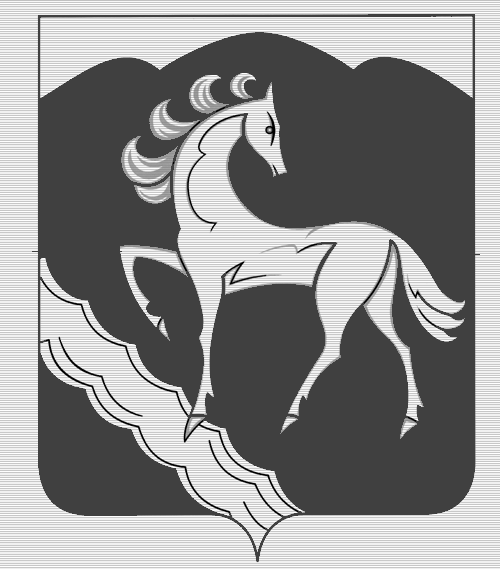 